ApplicationINSTRUCTIONS: résumé rédigé en anglais selon le modèle (page2)/abstract written in english with the template (page 2)Master 2 students, Poster could be written in French or English / pour les étudiants en master 2, votre poster peut être rédigé en français ou en anglais Instructions for your poster (PhD students and Post-doctorants) :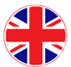 The poster must be written in nglish. Poster size A0, you must print it and bring it to ongress site Your abstract file must be sent as word  and  (YourName_JNOEJC2022_Abstract_Poster.doc)ou must send it to : jnoejc2022-inscriptions@ensicaen.fr, with email object « Abstract for poster application ». Consignes pour votre communication orale (étudiants en thèse et post-doctorants) :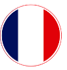 Votre poster doit être rédigé en anglais. Réalisé votre poster au format A0, imprime et apporte  u congrès. Votre résumé doit être envoyé sous un format word avec comme nom de fichier : (YourName_JNOEJC2022_Abstract_Poster.doc à l’émail : jnoejc2022-inscriptions@ensicaen.fr, avec comme objet de votre émail « Abstract for poster application ». Votre résumé peut être envoyé en même temps que votre inscription + règlement ou après le règlement de votre inscription, avant la date limite de soumission du 30 avril 2022.Title of the abstract (Calibri, bold, size 18, centered)<<One blank>>First Author/Speaker,1 (First name Last name), , Second Author,2 … and last Author (Calibri, size 10, centered, speaker’s name underlined)<<One blank>>Affiliation 1 :1Department, Institution, City, CountryAffiliation 2 :2Department, Institution, City, Country…(Calibri, size 9, centered, italics; a new paragraph for each distinct affiliation with a number)e-mail address and affiliation’s web page (Calibri, size 9, presenting author)<<One blank>><<One blank>>Keywords: Keyyword1; keyword2;….. 6 maximum (Calibri, size 12)<<One blank>><<One blank>>Abstract: the text  written in nglish (Calibri, 12) with a figure/a table  the caption illustrating your presentation. Full document does not exceed  A4 format; all margins equal to 25 mm. Text should be left and right justified. It’s mandatory to add at least one Figure or one table, illustrating your research project.Table 1 Table title (Calibri, size 10)Figure 1 Figure caption (Calibri, size 10)References: (Calibri, size 9, underline, flush left, ACS style)1.  Last Name1, Initials of surname1.; Last Name2, Initials of surname2.; …; Last Name, Initials. Journal Abbrev. Year, volume (issue number), first page-last page. ComunicationPOSTERPOSTERPOSTER□ Miss.       □ Ms.          □ Mr.□ Miss.       □ Ms.          □ Mr.□ Miss.       □ Ms.          □ Mr. nameFirst nameLaboratory/Universityemail □ Master 2 student□ PhD student□ Post-doctorant